CLUB OMNISPORTS AIROIS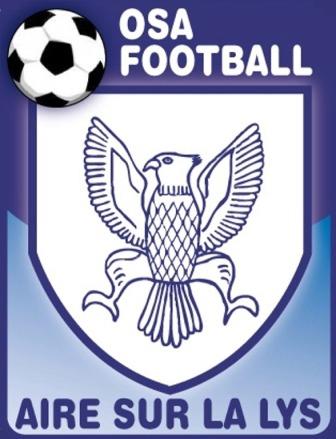 Objet :							A Aire-sur-la-LysTournoi de Football Inter-Entreprises 2017				Le Mardi 02 Mai 2017Madame, Monsieur,Le club de Football de l’Omnisports Airois vous informe qu’un Tournoi de Football Inter-Entreprises se déroulera le Vendredi 23 Juin 2017. Afin de faciliter l’organisation de cet évènement et pour éviter des courriers de relance, nous vous remercions par avance, de bien vouloir répondre au coupon de ce courrier et de nous le retourner avant le Vendredi 09 Juin 2017.Si vous souhaitez vous inscrire mais que vous n’êtes pas personnellement concerné par ce courrier, veuillez avoir l’obligeance de le transmettre à la personne compétente (responsable des sports, correspondant ou capitaine d’équipe) qui recevra le dossier d’inscription. Le montant de l’engagement est fixé à 200 € par équipe et devra être réglé lors de l’inscription. Il est également demandé un chèque de caution de 200 € par équipe qui sera encaissé en cas de forfait ou bien restitué à la fin de tournoi. Nous vous rappelons qu’il est possible de se regrouper avec une ou 2 autres entreprises si l’effectif de la votre ne le permet pas. Enfin, pour des raisons de disponibilité des terrains, le nombre maximum d’équipes est fixé à 12, les dossiers seront retenus dans l’ordre de réception (cachet de la poste faisant foi). Restant à votre disposition pour toutes informations complémentaires. Veuillez agréer, Madame, Monsieur, mes salutations distinguées. . Gaël STANISLAWSKI,Responsable Tournoi du club de Football de l’Omnisports AiroisBULLETIN D’INSCRIPTIONSociété ou Administration : ……………………………………………………………………Responsable de l’équipe : ………………………………………………………………………N° Téléphone : …………………………………………	N° Fax : …………………………..E-Mail : …………………………………………………………….Participera au tournoi Inter-Entreprises organisé par l’OSA Football avec le soutien de la mairie d’Aire-sur-la-Lys
le Vendredi 23 Juin 2017 son équipe sera présente à 18h00 son équipe arrivera à ……………….(Chaque équipe en compétition fera son affaire des problèmes de maillots, d’assurance, de certificat médical…)Coupon réponse à retourner à l’attention de Monsieur STANISLAWSKI Gaël, 
 18 route Nationale 62150 REBREUVE-RANCHICOURT. Le chèque d’inscription de 100 €  doit être libellé à l’ordre de l’OSA Football.
Réponse souhaitée avant le Vendredi 09 Juin 2017.
Les inscriptions seront enregistrées dans l’ordre de réception de ce coupon.Pour tous renseignements :Gaël STANISLAWSKI-Tel : 06.35.19.94.04
 Philippe BOURDON – Tel : 06.07.15.48.37
